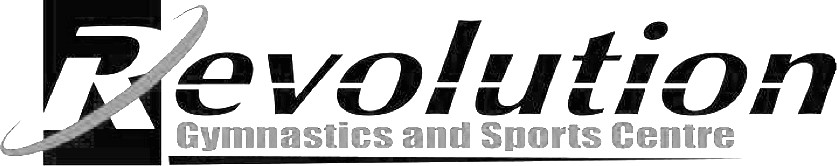 Revolution Gymnastics & Sports Centre is looking for enthusiastic and motivated Part- Time Recreational Coaches to join our coaching team.We are located in beautiful Waterloo, Ontario. Population 120,000.We offer a state of the art 12,000 sq. ft. air conditioned facility, hosting over 800 gymnasts per session underprivate ownership and management.The Position:Part Time coaching position in our growing Recreational Programs. This position is a part time hourly position, with Full Time potential. Hourly rate is negotiable based on qualifications and experience.Qualifications:NCCP Level 1 Certified Artistic & Trampoline (or willing to attain) Previous experience coaching Recreational gymnastics classes is an assetCurrent Risk Management (or willing to attain)Applicants should be energetic, self-starters. Reliability and competency along with great leadership andcommunication skills are a must.To Apply:Email your resume to nicole@revolutiongym.ca, to the attention of Nicole Collins, Recreational Director. Please include 3 References (2 work related, and 1 character)